  MIDDLE SCHOOL DAILY ANNOUNCEMENT BOARD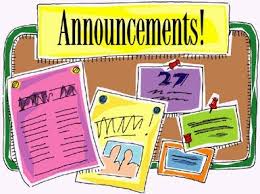 Thursday, September 10, 2020Good morning, Ida Middle School, here are your daily announcements.If you have not turned in your pink emergency forms to the office, please do so as soon as possible.There is information on Middle School Volleyball and Middle School Football in the office.  Those of you in 7th & 8th grade interested in playing volleyball, there is a parent/player meeting with the coaches, tonight, Thursday, September 10th in the MS Gym from 3:30-4:30.***YOU MUST HAVE A PHYSICAL ON FILE IN THE OFFICE IN ORDER TO PRACTICE!Chromebooks will be distributed next week on Monday and Tuesday.Please come to the office to get information on these two sports before you go home today.At this time, please stand to recite the Pledge of Allegiance.Have a great day!